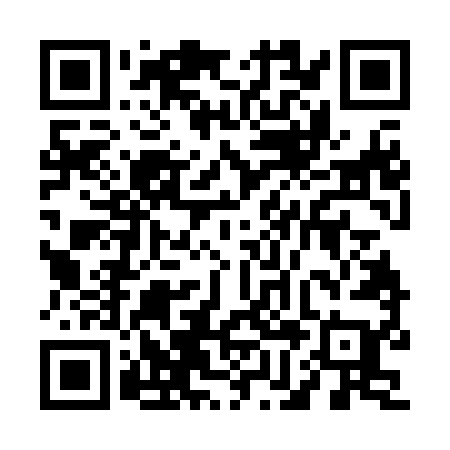 Ramadan times for Cottondale, Alabama, USAMon 11 Mar 2024 - Wed 10 Apr 2024High Latitude Method: Angle Based RulePrayer Calculation Method: Islamic Society of North AmericaAsar Calculation Method: ShafiPrayer times provided by https://www.salahtimes.comDateDayFajrSuhurSunriseDhuhrAsrIftarMaghribIsha11Mon5:505:506:5612:514:156:476:477:5412Tue5:485:486:5512:514:156:486:487:5413Wed5:475:476:5312:514:156:496:497:5514Thu5:465:466:5212:514:156:496:497:5615Fri5:455:456:5112:504:156:506:507:5616Sat5:435:436:5012:504:166:516:517:5717Sun5:425:426:4812:504:166:516:517:5818Mon5:415:416:4712:494:166:526:527:5919Tue5:395:396:4612:494:166:536:537:5920Wed5:385:386:4512:494:166:536:538:0021Thu5:375:376:4312:484:176:546:548:0122Fri5:355:356:4212:484:176:556:558:0123Sat5:345:346:4112:484:176:556:558:0224Sun5:335:336:4012:484:176:566:568:0325Mon5:325:326:3812:474:176:576:578:0426Tue5:305:306:3712:474:176:576:578:0427Wed5:295:296:3612:474:176:586:588:0528Thu5:285:286:3512:464:176:596:598:0629Fri5:265:266:3312:464:176:596:598:0730Sat5:255:256:3212:464:177:007:008:0731Sun5:235:236:3112:454:177:017:018:081Mon5:225:226:3012:454:187:017:018:092Tue5:215:216:2812:454:187:027:028:103Wed5:195:196:2712:454:187:037:038:104Thu5:185:186:2612:444:187:037:038:115Fri5:175:176:2512:444:187:047:048:126Sat5:155:156:2312:444:187:047:048:137Sun5:145:146:2212:434:187:057:058:138Mon5:135:136:2112:434:187:067:068:149Tue5:115:116:2012:434:187:067:068:1510Wed5:105:106:1912:434:187:077:078:16